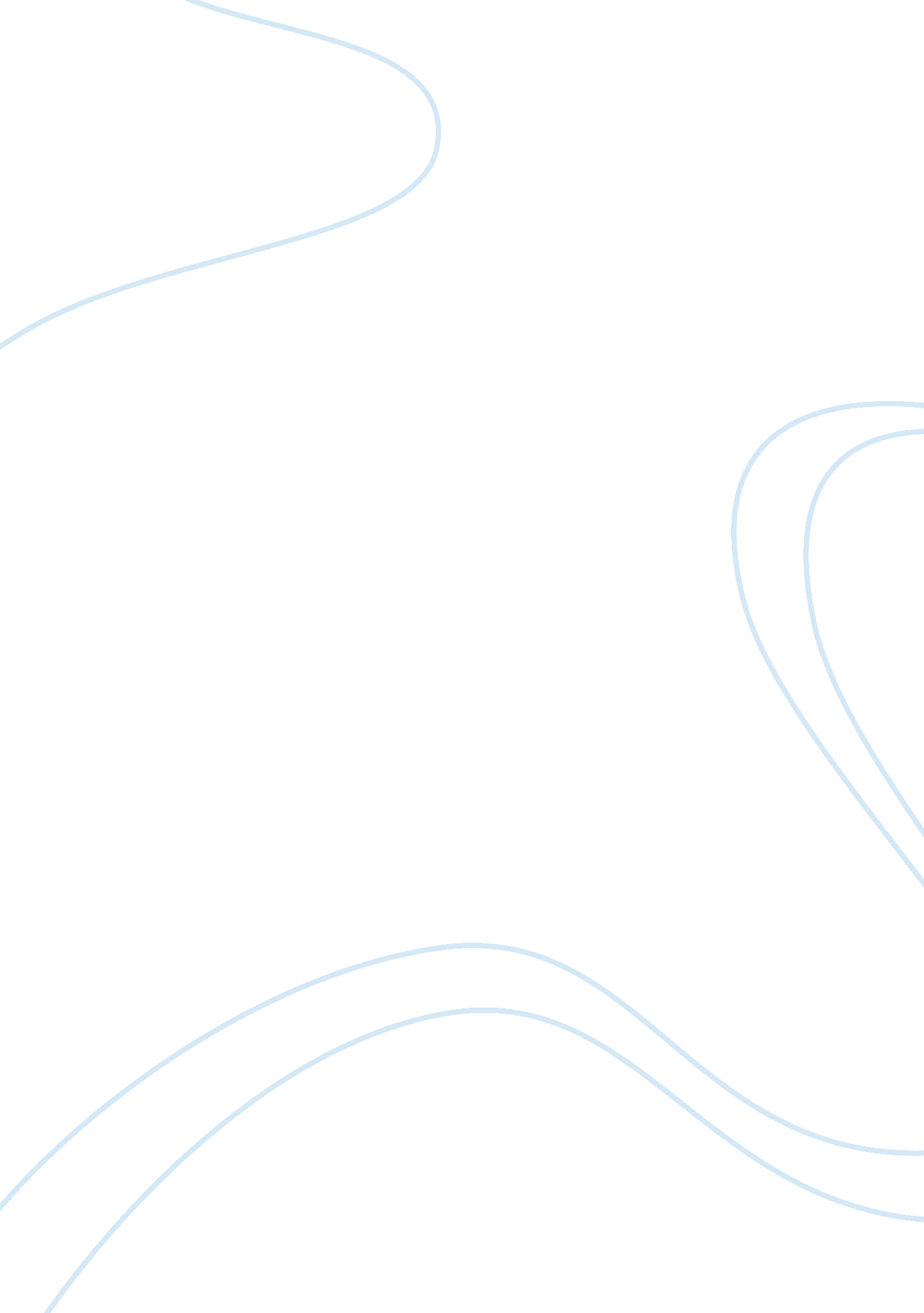 Texas governmentPolitics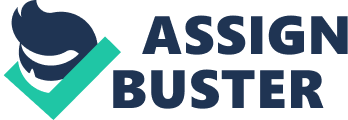 Similarly, the partisan election can result in the selection of the judges with limited knowledge of the judicial and legal matters. Likewise, the partisan elections tedious, and can cause straight-ticket voting together with electing judges based on the familiarity of the names. The long ballots can be challenging for the voters because it is difficult for the electorate to follow up on the comprehensive lists of the candidates. Due to the aforementioned challenges in the partisan elections, it is significant for the Texas State to adopt a system in which the governor appoints the judges. 
Question 2 
The death penalty is immoral and expensive, and thus the Texas State should abolish capital punishment. Newell, Prindle, and Riddlesperger argue that the expense of executing a criminal exceeds $ 2 million, and the punishment achieves nothing in terms of deterring the potential criminals in engaging in crime (340). Exploring the issue of the death penalty from the moral point, it is unethical and immoral to terminate the life of a person. The capital punishment degrades humanity, and inflicting death on persons does not necessarily control crimes. Therefore, it is important for Texas State to explore other alternatives for punishing the wrongdoers instead of pursuing the death penalty. It is less costly for the Texas State to practice life imprisonment as opposed to expensive capital punishment. Sentencing the convicted people to life in prison without the possibility of parole is a plausible alternative. Such a sentence will enable the Texas State to reduce the many funds that tend to maintain the costly death penalty system. 
Question 3 
The nomination of the city candidates to run for the office in Texas State is essential in facilitating the electorates to know and analyze the ideologies of the individual candidate. In this respect, the Texas State should endeavor to practice partisan elections in which a political party nominates the candidates to run for the office. Newell, Prindle, and Riddlesperger contend that the entire cities in Texas practice the nonpartisan elections (373). The nonpartisan system does not give the electorates the change to examine the principles contained in the political documents of the candidates. The voters have the right to interrogate the political manifesto and philosophies of the candidates in order to have comprehensive knowledge regarding what the candidates will bring on board for the people of Texas. Adopting the partisan elections will offer the voters the opportunity to interrogate the various ideologies of the candidate, and determine whether they serve the interests of the Texas State. In effect, the partisan nomination will facilitate the examination of the policies of the various candidates, and keep the voters comprehensively informed. 